国际顾问委员会(1999-2006)：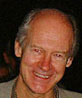 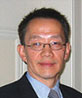 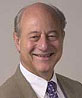 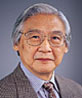 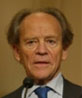 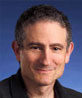 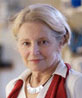 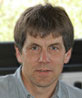 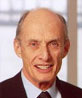 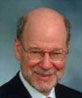 